				Тема : "Чайный  сервиз".																					Цели  занятия :												1. Познакомить с  новым видом изобразительной  техники –" прижми  и отпечатай".  												2.Учить  украшать посуду в одном  стиле. Закреплять умение располагать элементы 	узора на поверхности предмета. Развивать эстетическое восприятие, чувство цвета, композиции.								3.Прививать навык работы в коллективе.							Демонстрационный материал. Фарфоровый набор из чашки и блюдца , оформленный в одном стиле.									Раздаточный материал . Альбомные листы с силуэтами посуды, гуашь, кисти, баночки с водой, тряпочки.																											Ход занятия .																					Прочитать детям стихотворение Р. Сефа "Совет" :																							Поссорились												Чашка и блюдце.												Сейчас													Они разобьются,												Скоро													В кухне, на полке,											Будут лежать												Осколки.													И ты														Не ссорься напрасно - 											Это														Очень													Опасно.																						Спросите у детей :											- Как вы думаете , почему поссорились чашка и блюдце? ( Возможно ,они  стали спорить, кто из них нужнее и красивее.)				Рассмотреть вместе с детьми ,одинаково  оформленные  фарфоровую чашку и блюдце. Обратить внимание детей, что в сервизе  вся посуда должна иметь одинаковый  рисунок, одни и те же цвета. Показать ребятам технику печатания узоров, композицию украшения.					Предложить  нарисовать свою чашку и блюдце и  , чтобы они не ссорились , одинаково украсить  их. Тогда чашка и блюдце не будут спорить.		Детям надо украсить  силуэт чашки и круглое  блюдце, используя  штампы из пенопласта и оформить в едином стиле.																								Итог  занятия	  .        						Дети  рассматривают  готовые  работы. Отмечаются  "сервизы "наиболее красочные, оформленные в единой  композиции.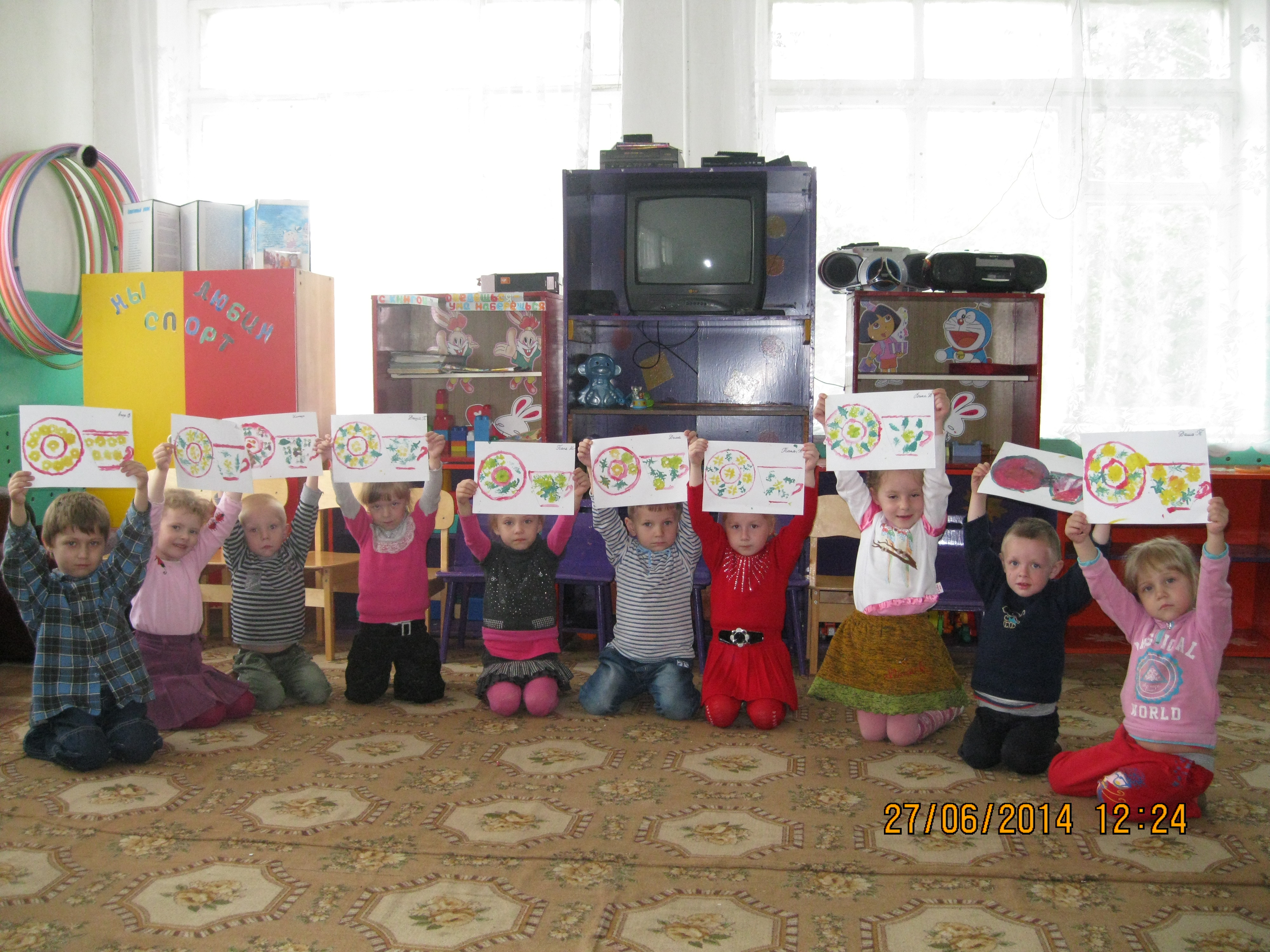 